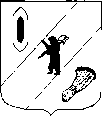 АДМИНИСТРАЦИЯ  ГАВРИЛОВ-ЯМСКОГОМУНИЦИПАЛЬНОГО  РАЙОНАПОСТАНОВЛЕНИЕ16.11.2015   №  1281О внесении изменений в постановление Администрации  Гаврилов-Ямского муниципального района  от  03.10.2014 № 1390Руководствуясь статьей 26 Устава Гаврилов-Ямского муниципального района,АДМИНИСТРАЦИЯ  МУНИЦИПАЛЬНОГО  РАЙОНА  ПОСТАНОВЛЯЕТ:     1. Внести в постановление Администрации Гаврилов-Ямского  муниципального района от 03.10.2014 № 1390 «Об утверждении муниципальной программы «Развитие образования и молодежной политики в Гаврилов-Ямском муниципальном районе на 2014-2016 годы» следующее изменение:         1.1.  Приложение к постановлению читать в новой редакции (Приложение).    2. Контроль за исполнением постановления возложить на первого заместителя Главы Администрации Гаврилов-Ямского муниципального района Забаева А.А.   3. Опубликовать  настоящее  постановление в  печати и разместить на официальном сайте Администрации  Гаврилов-Ямского муниципального  района в сети Интернет.   4. Постановление вступает в силу с момента подписания.Глава Администрациимуниципального района   					В.И.Серебряков                                                                                      Приложение к постановлению                                                                                   Администрации Гаврилов-Ямского                                                                             муниципального района                                                          от  16.11.2015    №  1281ПАСПОРТ МУНИЦИПАЛЬНОЙ ПРОГРАММЫ  «Развитие образования и молодёжной политики в Гаврилов - Ямском муниципальном районе»(полное наименование программы)на 2014-2016 годыРаздел 1. Содержание проблемы и обоснование необходимости её решения программно-целевыми методами.Развитие системы образования является организационной основой реализации государственной и региональной политики в области образования на территории Гаврилов-Ямского муниципального района. Необходимость разработки и принятия муниципальной программы развития образования и молодёжной политики обусловлена необходимостью повышения открытости и эффективности системы образования, направленной на обеспечение удовлетворения образовательных запросов населения муниципального района. Ее реализация позволит решить ряд важных задач, обеспечивающих дальнейшее развитие муниципальной системы образования.Развитие системы образования в Гаврилов-Ямском муниципальном районе как нормативно-управленческий документ, обеспечивает прогноз развития образования и воспитания, включает его ресурсное обеспечение, позволяет проводить систематический контроль за ходом её реализации. Патриотическое воспитание, являясь составной частью общего воспитательного процесса, представляет собой систематическую и целенаправленную деятельность органов государственной власти и общественных организаций по формированию у граждан высокого патриотического сознания, чувства верности своему Отечеству, готовности к выполнению гражданского долга и конституционных обязанностей. Патриотизм в российском обществе понимается как преданность и любовь к своему Отечеству, к своему народу, гражданственность и служение на благо общества. Патриотизм, как общая и неотъемлемая часть национального самосознания граждан, может и должен служить возрождению духовно-нравственных устоев российского общества. Решение этой задачи предполагает создание условий для формирования таких патриотических качеств личности, как   форсированность систематических знаний о своей Родине, её истории, культуре, о культуре народов, проживающих на территории России, готовность к участию в развитии своей малой родины: области, города, села, ответственность при выполнении обязанностей гражданина – члена общества. Патриотическое воспитание является особенно важным для становления подрастающего поколения и молодых граждан, так как именно оно закладывает основу единства и сплочённости общества, воспроизводства и развития трудового и интеллектуального потенциала страны, стремления к укреплению государства. Подпрограмма «Молодёжь» разработана во исполнение Закона Ярославской области от 11.10.2006 № 65-з «О молодёжной политике». Подпрограмма является продолжением системы мер реализации государственной молодёжной политики, направленной на формирование, развитие и укрепление правовых, экономических и организационных условий для гражданского становления, эффективной социализации и самореализации молодых граждан, развития личности, поддержки молодежных общественных объединений, в целях повышения социального благополучия.  Раздел 2. Цели, задачи, ожидаемые результаты от реализации Муниципальной программы.Цель Муниципальной программы: Обеспечение эффективного, устойчивого функционирования системы образования Гаврилов-Ямского муниципального района в условиях модернизации образования, создание условий для наиболее полного участия молодёжи в социально-экономической, политической и культурной жизни общества, развитие и совершенствование системы патриотического воспитания граждан, повышение эффективности реализации молодежной политики в интересах инновационного социально ориентированного развития районаЗадачи Муниципальной программы:Обеспечение государственных гарантий прав граждан на образование и социальную поддержку отдельных категорий, обучающихся;Организация охраны семьи и детства учреждениями сферы образования;Организация отдыха и оздоровления детей;Обеспечение информационно-методического сопровождения реализации программ образования, проведение массовых мероприятий;Содействие развитию гражданственности, социальной зрелости молодёжи;Поддержка реализации общественно-полезных инициатив молодёжи;Профилактика асоциальных явлений в молодёжной среде;Информационное и научно-методического обеспечения реализации программ молодёжной политики;Обеспечение деятельности муниципального учреждения «Молодёжный центр в части оказания муниципальных услуг»; Совершенствование организационно-правовой основы проведения работы по патриотическому воспитанию, координация деятельности органов государственной власти, местного самоуправления и общественных организаций района; Организация систематической пропаганды патриотических ценностей; Информационно-методическое обеспечение патриотической направленностиПЕРЕЧЕНЬ ЦЕЛЕВЫХ ПОКАЗАТЕЛЕЙ   МУНИЦИПАЛЬНОЙ ПРОГРАММЫ                                                            Раздел 3. Перечень подпрограмм Муниципальной программы.В Муниципальную программу входят следующие Подпрограммы:- Подпрограмма № 1: Ведомственная целевая программа «Развитие образования Гаврилов-Ямского района» на 2013-2015 годы;- Подпрограмма № 2: Муниципальная целевая программа «Молодёжь» на 2013-2014 годы; Муниципальная целевая программа «Молодёжь» на 2015-2017 годы;- Подпрограмма № 3: Муниципальная целевая программа «Патриотическое воспитание граждан Российской Федерации, проживающих на территории Гаврилов-Ямского муниципального района» на 2014-2015 годы.ОСНОВНЫЕ СВЕДЕНИЯ О ПОДПРОГРАММЕ №1                                Ведомственная целевая программа «Развитие образования в Гаврилов-Ямском районе» * Объемы денежных средств утверждены решением  Собрания представителей Гаврилов-Ямского муниципального района от    18.12.2014г №38 «О бюджете Гаврилов- Ямского муниципального района на 2015год и плановый период 2016-2017 годов»ОСНОВНЫЕ СВЕДЕНИЯ О ПОДПРОГРАММЕ   №2                              Муниципальная целевая программа «Молодёжь» ОСНОВНЫЕ СВЕДЕНИЯ О ПОДПРОГРАММЕ №3                             Муниципальная целевая программа «Патриотическое воспитание граждан Российской Федерации, проживающих на территории Гаврилов-Ямского муниципального района»* Объемы денежных средств утверждены решением  Собрания представителей Гаврилов-Ямского муниципального района от    18.12.2014г №38 «О бюджете Гаврилов- Ямского муниципального района на 2015год и плановый период 2016-2017 годовРаздел 4. Ресурсное обеспечение Муниципальной программы.РЕСУРСНОЕ ОБЕСПЕЧЕНИЕ Муниципальной программы Гаврилов-Ямского МР «Развитие образования и молодёжной политики в Гаврилов-Ямском муниципальном районе»на   2014-2017 годы  * Объемы денежных средств утверждены решением  Собрания представителей Гаврилов-Ямского муниципального района от    18.12.2014г №38 «О бюджете Гаврилов- Ямского муниципального района на 2015год и плановый период 2016-2017 годов»Раздел 5. Система управления реализацией Муниципальной программы.Текущее управление реализацией Муниципальной программой осуществляется Ответственным исполнителем - Управлением образования Администрации Гаврилов-Ямского муниципального района (далее - Ответственный исполнитель). Ответственный исполнитель:- контролирует выполнение программных мероприятий, выявляет их отклонения от предусмотренных целей, устанавливает причины и принимает меры по устранению отклонений;- несет ответственность за своевременную реализацию Муниципальной программы, осуществляет управление ее Соисполнителями, контролирует целевое и эффективное использование средств, направляемых на реализацию Муниципальной программы;- представляет в установленном порядке бюджетные заявки по Муниципальной программе, предполагаемые к финансированию за счет средств бюджета муниципального района в плановом периоде;- предоставляет в Управление финансов паспорт программы (по согласованию с отделом экономики, предпринимательской деятельности и инвестиций Администрации муниципального района) в качестве приложения к проекту решения Собрания представителей муниципального района о бюджете муниципального района на очередной финансовый год и плановый период;- готовит периодические отчеты о реализации Муниципальной программы;- осуществляет сбор и систематизацию статистической и аналитической информации о реализации программных мероприятий, ведет учет и осуществляет хранение документов касающихся Муниципальной программы;- ежегодно осуществляет оценку достигнутых целей и эффективности реализации Муниципальной программы, размещает информацию на официальном сайте Администрации муниципального района в сети интернет;В процессе реализации Муниципальной программы Ответственный исполнитель по согласованию со Исполнителями вправе принимать решения о внесении изменений в перечни и состав мероприятий и Подпрограмм, сроки их реализации, а также в соответствии с законодательством в объёмы бюджетных ассигнований на реализацию программных мероприятий и Подпрограмм.При внесении изменений в план мероприятий и объёмы финансирования программных мероприятий, Ответственный исполнитель при необходимости уточняет планируемые к достижению значения количественных и качественных показателей эффективности Муниципальной программы.Решение о необходимости внесения изменений в Муниципальную программу, а также досрочного прекращения реализации Муниципальной программы принимается Ответственным исполнителем Муниципальной программы.Ответственный исполнитель ежегодно проводит оценку эффективности реализации муниципальной программы ее реализации в соответствии с Порядком проведения оценки эффективности реализации муниципальных программ Гаврилов-Ямского муниципального района, утвержденного постановлением Администрации Гаврилов-Ямского района №44 от 20.01.2015.Ответственный исполнитель организует ведение отчетности по реализации Муниципальной программы по установленным формам.Ответственный исполнитель направляет в отдел экономики, предпринимательской деятельности и инвестиций Администрации муниципального района доклады о ходе реализации Муниципальной программы, использовании финансовых средств (по согласованию с Управлением финансов Администрации муниципального района):- за 6 и 9 месяцев (нарастающим итогом с начала года) по установленной форме в срок до 15 числа месяца, следующего за отчетным периодом;-ежегодный (итоговый за год и по исполнению программы за весь период действия), до 15 марта года, следующего за отчётным годом.Соисполнители Муниципальной программы:обеспечивают разработку и реализацию подпрограммы (МЦП/ВЦП), согласование проекта Муниципальной программы с Участниками в части соответствующей подпрограммы (МЦП/ВЦП), в реализации которой предполагается их участие;осуществляют реализацию мероприятий Муниципальной программы в рамках своей компетенции;запрашивают у Участников информацию, необходимую для подготовки ответов на запросы Ответственного исполнителя, а также информацию, необходимую для проведения оценки эффективности Муниципальной программы и подготовки годового отчёта;представляют в установленный срок Ответственному исполнителю  муниципальной программы отчёт о ходе реализации мероприятий подпрограмм  (МЦП/ВЦП);представляют Ответственному исполнителю информацию, необходимую для проведения оценки эффективности реализации Муниципальной программы и подготовки отчётов о ходе реализации  МЦП/ВЦП;несут ответственность за достижение целевых показателей мероприятий Муниципальной программы, в отношении которых они являются исполнителями.Участники:осуществляют реализацию мероприятий Муниципальной программы в рамках своей компетенции;представляют Ответственному исполнителю и Соисполнителю предложения при разработке Муниципальной программы в части мероприятий подпрограмм Муниципальной программы, в реализации которых предполагается их участие;представляют Ответственному исполнителю и Соисполнителю информацию, необходимую для проведения оценки эффективности Муниципальной программы и подготовки отчётов о ходе её реализации.Отчет о выполнении Муниципальной программы (финансовые показатели) по форме согласно приложению №10 к Порядку разработки и реализации муниципальных программ, утвержденному постановлением Администрации муниципального района от 20.01.2015 №44.Оценка эффективности реализации Муниципальной программы осуществляется в соответствии с Приложением №9 к Порядку разработки и реализации муниципальных программ, утвержденному постановлением Администрации муниципального района от 20.01.2015 №44.Раздел 6. Система мероприятий Муниципальной программыСокращения в программе:ВЦП – Ведомственная целевая программаМЦП – Муниципальная целевая программаМУ МЦ – Муниципальное учреждение «Молодежный центр»УКТС и МП – Управление культуры, туризма, спорта и молодежной политикиБМР – бюджет муниципального районаОБ – областной бюджетФБ – федеральный бюджетНаименование   муниципальной программыРазвитие образования и молодёжной политики в Гаврилов-Ямском муниципальном районеРазвитие образования и молодёжной политики в Гаврилов-Ямском муниципальном районеОтветственный исполнитель муниципальной программыУправление образования Администрации Гаврилов-Ямского муниципального района, начальник Управления Хайданов В.Ю. Управление образования Администрации Гаврилов-Ямского муниципального района, начальник Управления Хайданов В.Ю. Куратор муниципальной программыЗабаев А.А., первый заместитель Главы Администрации Гаврилов-Ямского муниципального районаЗабаев А.А., первый заместитель Главы Администрации Гаврилов-Ямского муниципального районаСроки реализации муниципальной программы2014-2016 годы2014-2016 годыЦель муниципальной программыОбеспечение эффективного, устойчивого функционирования системы образования Гаврилов-Ямского муниципального района в условиях модернизации образования, создание условий для наиболее полного участия молодёжи в социально-экономической, политической и культурной жизни общества, развитие и совершенствование системы патриотического воспитания граждан, повышение эффективности реализации молодежной политики в интересах инновационного социально ориентированного развития районаОбеспечение эффективного, устойчивого функционирования системы образования Гаврилов-Ямского муниципального района в условиях модернизации образования, создание условий для наиболее полного участия молодёжи в социально-экономической, политической и культурной жизни общества, развитие и совершенствование системы патриотического воспитания граждан, повышение эффективности реализации молодежной политики в интересах инновационного социально ориентированного развития районаОбъемы и источники финансирования муниципальной программыОбщий объем финансирования – 1924868,4 тыс.руб.из них:БМР -619830,4 тыс.руб.ОБ -1302452 тыс.руб.ФБ -2586 тыс.руб.в т.ч. по годам: 2014 год – 533493 тыс.руб.из них:БМР -162849 тыс.руб.ОБ -369240 тыс.руб.ФБ -1404 тыс.руб.2015 год – 549505,4 тыс.руб.из них:БМР -218035,4 тыс.руб.ОБ -331176тыс.руб.ФБ -294 тыс.руб.2016 год – 424301 тыс.руб.из них:БМР -122383 тыс.руб.ОБ -301474 тыс.руб.ФБ -444 тыс.руб.2017 год – 417569 тыс.руб.из них:БМР – 116563 тыс.руб.ОБ – 300562 тыс.руб.ФБ – 444 тыс.руб.Общий объем финансирования – 1924868,4 тыс.руб.из них:БМР -619830,4 тыс.руб.ОБ -1302452 тыс.руб.ФБ -2586 тыс.руб.в т.ч. по годам: 2014 год – 533493 тыс.руб.из них:БМР -162849 тыс.руб.ОБ -369240 тыс.руб.ФБ -1404 тыс.руб.2015 год – 549505,4 тыс.руб.из них:БМР -218035,4 тыс.руб.ОБ -331176тыс.руб.ФБ -294 тыс.руб.2016 год – 424301 тыс.руб.из них:БМР -122383 тыс.руб.ОБ -301474 тыс.руб.ФБ -444 тыс.руб.2017 год – 417569 тыс.руб.из них:БМР – 116563 тыс.руб.ОБ – 300562 тыс.руб.ФБ – 444 тыс.руб.Перечень подпрограмм (целевых и ведомственных программ, основных мероприятий, входящих в состав муниципальной программы)Наименование подпрограммыСоисполнитель муниципальной программыПеречень подпрограмм (целевых и ведомственных программ, основных мероприятий, входящих в состав муниципальной программы)Ведомственная целевая программа «Развитие образования Гаврилов-Ямского муниципального района»Управление образования Администрации муниципального района, начальник Управления Хайданов В.Ю., тел.(48534)2-40-51Перечень подпрограмм (целевых и ведомственных программ, основных мероприятий, входящих в состав муниципальной программы)Муниципальная целевая программа «Молодежь» Управление культуры, туризма, спорта и молодежной политики Администрации муниципального района, начальник Управления Билялова Г.Н.,тел.(48534)2-36-51Перечень подпрограмм (целевых и ведомственных программ, основных мероприятий, входящих в состав муниципальной программы)Муниципальная целевая программа «Патриотическое воспитание граждан Российской Федера-ции, проживающих на территории Гаврилов-Ямского муниципаль-ного района»Управление культуры, туризма, спорта и молодежной политики Администрации муниципального района, начальник Управления Билялова Г.Н.,тел.(48534)2-36-51Контактные лицаХайданов Валентин Юрьевич - начальник Управления образования тел.(48534)2-40-51Колобкова Наталия Николаевна – зам. руководителя финансово-экономической службы тел. (48534)2-49-79Хайданов Валентин Юрьевич - начальник Управления образования тел.(48534)2-40-51Колобкова Наталия Николаевна – зам. руководителя финансово-экономической службы тел. (48534)2-49-79Наименование целевого показателяВесовой коэффициентЕдиница измеренияЗначения целевых показателейЗначения целевых показателейЗначения целевых показателейЗначения целевых показателейЗначения целевых показателейЗначения целевых показателейбазовыйгод 20142014год2015год2016год 2017        год 2017        год123456788Подпрограмма 1: Ведомственная целевая программа «Развитие образования в Гаврилов-Ямском муниципальном районе» на 2013-2015 годыПодпрограмма 1: Ведомственная целевая программа «Развитие образования в Гаврилов-Ямском муниципальном районе» на 2013-2015 годыПодпрограмма 1: Ведомственная целевая программа «Развитие образования в Гаврилов-Ямском муниципальном районе» на 2013-2015 годыПодпрограмма 1: Ведомственная целевая программа «Развитие образования в Гаврилов-Ямском муниципальном районе» на 2013-2015 годыПодпрограмма 1: Ведомственная целевая программа «Развитие образования в Гаврилов-Ямском муниципальном районе» на 2013-2015 годыПодпрограмма 1: Ведомственная целевая программа «Развитие образования в Гаврилов-Ямском муниципальном районе» на 2013-2015 годыПодпрограмма 1: Ведомственная целевая программа «Развитие образования в Гаврилов-Ямском муниципальном районе» на 2013-2015 годыДоля учреждений, имеющих лицензию и свидетельство о государственной аккредитации0,1%9494100100*100*100*Доля выпускников основной и средней школы, получивших документ государственного образца об окончании 2 и 3 ступеней общего образования, от общего числа выпускников0,2%100100100100*100*100*Доля детей, охваченных дошкольным образованием, от общего количества детей, нуждающихся в предоставлении мест в дошкольном учреждении0.2%82828383*83*83*Доля учащихся (7 и 8 вида), получивших документ об образовании от общего количества детей, имеющих медицинскую справку0.1%100100100100*100*100*Доля учащихся охваченных различными формами дополнительного образования0.1%75757777*77*77*Доля педагогических работников, имеющих первую и высшую квалификационную категорию от общего количества педагогических работников0,1%61616868*68*68*Доля учреждений, имеющих государственно-общественные формы управления от общего числа учреждений0,1%50505555*55*55*Процент реализации выделенных средств на укрепление материально-технической базы0,1%9090100100*100*100*Итого1,0хххххПодпрограмма 2: Муниципальная целевая программа «Молодежь» на 2015-2017 годыПодпрограмма 2: Муниципальная целевая программа «Молодежь» на 2015-2017 годыПодпрограмма 2: Муниципальная целевая программа «Молодежь» на 2015-2017 годыПодпрограмма 2: Муниципальная целевая программа «Молодежь» на 2015-2017 годыПодпрограмма 2: Муниципальная целевая программа «Молодежь» на 2015-2017 годыПодпрограмма 2: Муниципальная целевая программа «Молодежь» на 2015-2017 годыПодпрограмма 2: Муниципальная целевая программа «Молодежь» на 2015-2017 годыКоличество молодёжи, принявшей участие в районных мероприятиях по различным направлениям молодёжной политики     0,2 чел.660066006600660066006600Количество молодёжных программ, поддержанных на конкурсной основе0,2 шт.777777Количество подростков, молодых людей, молодых семей, получивших социальные услуги0,2 чел.600060006000600060006000Количество услуг, предоставленных подросткам, молодёжи и молодым семьям0,2шт.350035003500350035003500Количество информационных и методических материалов по различным направлениям государственной молодёжной политики0,1 шт.141414141414Количество специалистов, прошедших подготовку (переподготовку) в сфере работы с молодёжью0,1 чел.666666Итого1,0Подпрограмма 3 : Муниципальная целевая программа «Патриотическое воспитание граждан Российской Федерации, проживающих на территории Гаврилов-Ямского муниципального района» на 2014-2015 годыПодпрограмма 3 : Муниципальная целевая программа «Патриотическое воспитание граждан Российской Федерации, проживающих на территории Гаврилов-Ямского муниципального района» на 2014-2015 годыПодпрограмма 3 : Муниципальная целевая программа «Патриотическое воспитание граждан Российской Федерации, проживающих на территории Гаврилов-Ямского муниципального района» на 2014-2015 годыПодпрограмма 3 : Муниципальная целевая программа «Патриотическое воспитание граждан Российской Федерации, проживающих на территории Гаврилов-Ямского муниципального района» на 2014-2015 годыПодпрограмма 3 : Муниципальная целевая программа «Патриотическое воспитание граждан Российской Федерации, проживающих на территории Гаврилов-Ямского муниципального района» на 2014-2015 годыПодпрограмма 3 : Муниципальная целевая программа «Патриотическое воспитание граждан Российской Федерации, проживающих на территории Гаврилов-Ямского муниципального района» на 2014-2015 годыПодпрограмма 3 : Муниципальная целевая программа «Патриотическое воспитание граждан Российской Федерации, проживающих на территории Гаврилов-Ямского муниципального района» на 2014-2015 годыКоличество проведенных мероприятий патриотической направленности0,2шт.222323Количество граждан, принимавших участие в районных мероприятиях патриотической направленности0,2тыс.чел.1,61,751,75Количество граждан, регулярно участвовавших в работе патриотических объединений 0,15чел.02525Количество объединений и учреждений района, получивших информационную, методическую и финансовую поддержку0,15шт.022Количество изданных информационных материалов в сфере патриотического воспитания0,15шт.222Количество специалистов, прошедших подготовку (переподготовку) в области патриотического воспитания 0,15чел.112Итого1,0Наименование подпрограммы Ведомственная целевая программа «Развитие образования Гаврилов-Ямского района» Ответственный исполнитель подпрограммы Управление образования Администрации Гаврилов-Ямского муниципального районаСоисполнители подпрограммыОбразовательные учреждения Гаврилов-Ямского муниципального районаЦели подпрограммыОбеспечение эффективного, устойчивого функционирование системы образования Гаврилов-Ямского муниципального района в условиях модернизации образованияЗадачи подпрограммыОбеспечение государственных гарантий прав граждан на образование и социальную поддержку отдельных категорий, обучающихся;Организация охраны семьи и детства учреждениями сферы образования;Организация отдыха и оздоровления детей;Обеспечение информационно-методического сопровождения реализации программ образования, проведение массовых мероприятий.Основные целевые показатели (индикаторы) подпрограммыДоля учреждений, имеющих лицензию и свидетельство о государственной аккредитацииОсновные целевые показатели (индикаторы) подпрограммыДоля выпускников основной и средней школы, получивших документ государственного образца об окончании 2 и 3 ступеней общего образования, от общего числа выпускниковОсновные целевые показатели (индикаторы) подпрограммыДоля детей, охваченных дошкольным образованием, от общего количества детей, нуждающихся в предоставлении мест в дошкольном учрежденииОсновные целевые показатели (индикаторы) подпрограммыДоля учащихся (7 и 8 вида), получивших документ об образовании от общего количества детей, имеющих медицинскую справкуОсновные целевые показатели (индикаторы) подпрограммыДоля учащихся охваченных различными формами дополнительного образованияОсновные целевые показатели (индикаторы) подпрограммыДоля педагогических работников, имеющих первую и высшую квалификационную категорию от общего количества педагогических работниковОсновные целевые показатели (индикаторы) подпрограммыДоля учреждений, имеющих государственно-общественные формы управления от общего числа учрежденийОсновные целевые показатели (индикаторы) подпрограммыПроцент реализации выделенных средств на укрепление материально-технической базыСроки и этапы реализации подпрограммы2013-2015 годыОбъемы и источники финансирования подпрограммыОбщий объем финансирования – 1911541 тыс.руб.в т.ч. по годам: 2014г. – 527846  тыс.руб.                                              2015г. – 546321 тыс.руб.                           2016г. -  422053* тыс. руб.                           2017г. – 415321* тыс.руб.Объемы и источники финансирования подпрограммыиз них:бюджет муниципального района – 618254 тыс.руб.в т.ч. по годам: 2014г. – 162209 тыс.руб.                           2015г. – 217099 тыс.руб.                           2016г. – 122383* тыс.руб.                          2017г. – 116563* тыс.рубОбъемы и источники финансирования подпрограммыобластной бюджет – 1290701 тыс.руб.в т.ч. по годам: 2014г. – 364233 тыс.руб.                           2015г. – 328928 тыс.руб.                           2016г. – 299226* тыс.руб.                           2017г. – 298314* тыс.руб. Объемы и источники финансирования подпрограммыфедеральный бюджет - 2586 тыс.руб.в т.ч. по годам:2014г.- 1404 тыс.руб.                          2015г. - 294 тыс.руб.                          2016г. – 444* тыс.руб.                          2017г. – 444* тыс.руб.Контактные лицаХайданов Валентин Юрьевич, начальник Управления образования  Администрации муниципального района,  тел. - (48534) 2 40 51Наименование подпрограммы Муниципальная целевая программа «Молодежь» Ответственный исполнитель подпрограммы Управление культуры, туризма, спорта и молодежной политики Администрации Гаврилов-Ямского муниципального районаСоисполнители подпрограммыМУ “Молодежный центр”Цели подпрограммыСоздание условий для наиболее полного участиямолодёжи в социально-экономической,политической и культурной жизни общества.Задачи подпрограммы     - содействие развитию гражданственности, социальной зрелости молодых граждан;Задачи подпрограммы- поддержка реализации общественно-полезных инициатив молодёжи;Задачи подпрограммы- профилактика асоциальных явлений в молодёжной среде;Задачи подпрограммы     - информационное и научно-методическое обеспечение реализации программ молодёжной политики;Задачи подпрограммы     - обеспечение деятельности муниципального учреждения «Молодёжный центр в части оказания муниципальных услуг.Основные целевые показатели (индикаторы) подпрограммы- количество молодёжи, принявшей участие в районных мероприятиях по различным направлениям молодёжной политики – не менее 6600 человек в год;Основные целевые показатели (индикаторы) подпрограммы     - количество молодёжных программ, поддержанных на конкурсной основе - не менее 7 в год;Основные целевые показатели (индикаторы) подпрограммы- количество подростков, молодых людей, молодых семей, получивших социальные услуги – не менее 6000 человек в год;Основные целевые показатели (индикаторы) подпрограммы     - количество услуг, предоставленных подросткам, молодёжи и молодым семьям – не менее 3500 в год;Основные целевые показатели (индикаторы) подпрограммы- количество информационных и методических материалов по различным направлениям государственной молодёжной политики – не менее 14 в год;Основные целевые показатели (индикаторы) подпрограммы     - количество специалистов, прошедших подготовку (переподготовку) в сфере работы с молодёжью - 6 человек в год.Сроки и этапы реализации подпрограммы2013-2014 годы2015-2017 годыОбъемы и источники финансирования подпрограммыОбщий объем финансирования – 12671 тыс.руб.в т.ч. по годам: 2014г. – 5 517 тыс.руб.	                           2015г. –2758 тыс.руб.                           2016г. –2198 тыс.руб.                           2017г. -2198 тыс.руб.Объемы и источники финансирования подпрограммыиз них:бюджет муниципального района –1120, 0 тыс.руб.в т.ч. по годам: 2014г. – 560,0 тыс.руб.                           2015г. –560,0   тыс.руб.                           2016г. –   -                           2017г. - Объемы и источники финансирования подпрограммыобластной бюджет –11 551 тыс.руб.в т.ч. по годам: 2014г. –4957  тыс.руб.                           2015г. –2198 тыс.руб.                           2016г. –2198 тыс.руб.                           2017г. -2198 тыс.руб.          Объемы и источники финансирования подпрограммыфедеральный бюджет - _______-______ тыс.руб.Объемы и источники финансирования подпрограммывнебюджетные источники - _____-_____ тыс.руб.Контактные лицаБилялова Галина Николаевна, начальник Управления культуры, туризма, спорта и молодежной политики Администрации муниципального района,  тел. - (48534) 2 97 42Исаева Ольга Леонтьевна, ведущий специалист Управления культуры, туризма, спорта и молодежной политики, тел. - (48534) 2 36 84Наименование подпрограммыМуниципальная целевая программа «Патриотическое воспитание граждан Российской Федерации, проживающих на территории Гаврилов-Ямского муниципального района» Ответственный исполнитель подпрограммы - Управление культуры, туризма, спорта и молодежной политики Администрации Гаврилов-Ямского муниципального района; - МУ “Молодежный центр”Соисполнители подпрограммыАдминистрация Гаврилов-Ямского муниципального районаЦели подпрограммыразвитие и совершенствование системы патриотического воспитания граждан;Цели подпрограммысовершенствование организационно-правовой основы проведения работы по патриотическому воспитанию.Цели подпрограммыЗадачи подпрограммы     - совершенствование организационно-правовой основы проведения работы по патриотическому воспитанию, координация деятельности органов государственной власти, местного самоуправления и общественных организаций района ;Задачи подпрограммы     -     организация систематической пропаганды патриотических ценностей;Задачи подпрограммы     -     информационно-методическое обеспечение патриотической направленности.Основные целевые показатели (индикаторы) подпрограммы- количество проведенных мероприятий патриотической направленности;Основные целевые показатели (индикаторы) подпрограммы     - количество граждан, принимавших участие в районных мероприятиях патриотической направленности;Основные целевые показатели (индикаторы) подпрограммы- количество граждан, регулярно участвовавших в работе патриотических объединений;Основные целевые показатели (индикаторы) подпрограммы     - количество объединений и учреждений района, получивших информационную, методическую и финансовую поддержку;Основные целевые показатели (индикаторы) подпрограммы    - количество изданных информационных материалов в сфере патриотического воспитания;Основные целевые показатели (индикаторы) подпрограммы- количество специалистов, прошедших подготовку (переподготовку) в области патриотического воспитания;Основные целевые показатели (индикаторы) подпрограммыСроки и этапы реализации подпрограммы2014-2015 годыОбъемы и источники финансирования подпрограммыОбщий объем финансирования – 656,4 тыс.руб.в т.ч. по годам: 2014г. –130 тыс.руб.	2015 г.- 426,4тыс.руб.	2016г. – 50* тыс.руб.                            2017г. -  50* тыс.руб.Объемы и источники финансирования подпрограммыиз них:	бюджет муниципального района – 456,4 тыс.руб.в т.ч. по годам: 2014г. – 80 тыс.руб.                           2015г. – 376,4 тыс.руб.Объемы и источники финансирования подпрограммыобластной бюджет –200 тыс.руб.в т.ч. по годам: 2014г. – 50 тыс.руб.                           2015 г. – 50 тыс.руб.                           2016г. – 50* тыс.руб.                           2017г. – 50* тыс.руб.Объемы и источники финансирования подпрограммыфедеральный бюджет - ________-_____ тыс.руб.Объемы и источники финансирования подпрограммывнебюджетные источники - ____-______ тыс.руб.Контактные лицаБилялова Галина Николаевна, начальник Управления культуры, туризма, спорта и молодежной политики Администрации муниципального района,  тел. - (48534) 2 97 42Исаева Ольга Леонтьевна, ведущий специалист Управления культуры, туризма, спорта и молодежной политики, тел. - (48534) 2 36 84   №№ п/пИсточники финансированияВсегоОценка расходов (тыс.руб.)в т.ч. по годамОценка расходов (тыс.руб.)в т.ч. по годамОценка расходов (тыс.руб.)в т.ч. по годамОценка расходов (тыс.руб.)в т.ч. по годам№№ п/пИсточники финансированияВсего201420152016201712345671Подпрограмма 1.ВЦП «Развитие образования в Гаврилов-Ямском муниципальном районе» на 2013-2015 годы1911541527846546321422053*415321*1Бюджет муниципального района618254162209217099122383*116563*1Справочно:1Областной бюджет1290701364233328928299226*298314*1Федеральный бюджет25861404294444*444*2Подпрограмма 2МЦП «Молодежь» на 2013-2014 годы551755172бюджет муниципального района5605602Справочно:2     областной бюджет495749572     федеральный бюджет2Подпрограмма 2МЦП «Молодежь» на 2015-2017 годы71542758219821982бюджет муниципального района560560--2Справочно:2     областной бюджет65942198219821982     федеральный бюджет-----3Подпрограмма 3МЦП «Патриотическое воспитание граждан РФ, проживающих на территории Гаврилов-Ямского муниципального района» на 2014-2015 годы656,4130426,450*50*3      бюджет муниципального района456,480376,4--3Справочно:3     областной бюджет200505050*50*3     федеральный бюджет-----4Итого по Муниципальной программе1924868,4533493549505,4424301417569      бюджет муниципального района619830,4162849218035,4122383116563Справочно:     областной бюджет1302452369240331176301474300562     федеральный бюджет25861404294444444Нераспределённые средства№№п/пПрограммные мероприятия, обеспечивающие выполнение задачиИсполнители, участники (главные распорядители)Источник финансированияИсточник финансированияОбъёмы финансирования, тыс.руб.Объёмы финансирования, тыс.руб.Объёмы финансирования, тыс.руб.Объёмы финансирования, тыс.руб.Объёмы финансирования, тыс.руб.Объёмы финансирования, тыс.руб.Ожидаемый результат, срок исполнения мероприятия№№п/пПрограммные мероприятия, обеспечивающие выполнение задачиИсполнители, участники (главные распорядители)Источник финансированияИсточник финансированиявсеговсегов т.ч. по годам реализациив т.ч. по годам реализациив т.ч. по годам реализациив т.ч. по годам реализацииОжидаемый результат, срок исполнения мероприятия№№п/пПрограммные мероприятия, обеспечивающие выполнение задачиИсполнители, участники (главные распорядители)Источник финансированияИсточник финансированиявсеговсего2014 г.2015 г.2016 г.2017 г.Ожидаемый результат, срок исполнения мероприятия12344556789101.Обеспечение государственных гарантий прав граждан на образование и социальную поддержку отдельных категорий обучающихсяОбеспечение государственных гарантий прав граждан на образование и социальную поддержку отдельных категорий обучающихсяОбеспечение государственных гарантий прав граждан на образование и социальную поддержку отдельных категорий обучающихсяОбеспечение государственных гарантий прав граждан на образование и социальную поддержку отдельных категорий обучающихсяОбеспечение государственных гарантий прав граждан на образование и социальную поддержку отдельных категорий обучающихсяОбеспечение государственных гарантий прав граждан на образование и социальную поддержку отдельных категорий обучающихсяОбеспечение государственных гарантий прав граждан на образование и социальную поддержку отдельных категорий обучающихсяОбеспечение государственных гарантий прав граждан на образование и социальную поддержку отдельных категорий обучающихсяОбеспечение государственных гарантий прав граждан на образование и социальную поддержку отдельных категорий обучающихсяОбеспечение государственных гарантий прав граждан на образование и социальную поддержку отдельных категорий обучающихсяОбеспечение государственных гарантий прав граждан на образование и социальную поддержку отдельных категорий обучающихся1.1.Организация образовательного процесса в муниципальных общеобразовательных учрежденияхУправление образованияОБОБ6958096958091867631805561653561631341.2.Обеспечение деятельности общеобразовательных учрежденийУправление образованияБМРОББМРОБ197916387819791638785348538786832638138379671.3.Обеспечение бесплатным питанием обучающихся муниципальных общеобразовательных учрежденийУправление образованияОБОБ36952369521343610825618365081.4.Обеспечение деятельности дошкольных учрежденийУправление образованияБМРБМР209320209320497278351638787372901.5.Обеспечение предоставления услуг по дошкольному образованию детей в дошкольных образовательных учрежденияхУправление образованияОБОБ329907329907907228430777995768831.6.Организация присмотра и ухода за детьми в общеобразовательных учрежденияхУправление образованияОБОБ1303513035130351.7.Содержание муниципальных образовательных организаций для детей-сирот и детей, оставшихся без попечения родителей, и на предоставление социальных гарантий их воспитанникамУправление образованияОБОБ9208092080218982311222821242491.8.Оплата труда работников сферы образованияУправление образованияОБОБ5954595459541.9.Предоставление субвенций на    выплаты медицинским работникам, осуществляющим медицинское обслуживание обучающихся и воспитанников муниципальных образовательных учрежденийУправление образованияОБОБ245024507367554674921.10.Обеспечение деятельности прочих учреждений образованияУправление образованияБМРБМР5303653036139151594611664115111.11.Обеспечение предоставления услуг по дополнительному образованию детей в образовательных учрежденияхУправление образованияБМРБМР150412150412      42817       47465         32065280651.12.Выплаты стипендий одаренным детямУправление образованияБМРБМР1301301301.13.Государственная поддержка материально-технической базы образовательных учреждений Ярославской областиУправление образованияОБОБ807,8807,8807,8Всего по задаче 1ВсегоОББМРВсегоОББМР1791686,81180872,86108141791686,81180872,8610814496366336422159944515745,8300362,82153833934762728221206543860992712661148332Организация охраны семьи и детства учреждениями сферы образованияОрганизация охраны семьи и детства учреждениями сферы образованияОрганизация охраны семьи и детства учреждениями сферы образованияОрганизация охраны семьи и детства учреждениями сферы образованияОрганизация охраны семьи и детства учреждениями сферы образованияОрганизация охраны семьи и детства учреждениями сферы образованияОрганизация охраны семьи и детства учреждениями сферы образованияОрганизация охраны семьи и детства учреждениями сферы образованияОрганизация охраны семьи и детства учреждениями сферы образованияОрганизация охраны семьи и детства учреждениями сферы образованияОрганизация охраны семьи и детства учреждениями сферы образования2.1.Обеспечение деятельности органов опеки и попечительстваУправление образованияОБОБ4967496713131369111311722.2.Выплаты единовременных пособий при всех формах устройства детей, лишенных родительского попечения в семьюУправление образованияФБФБ162616264442944444442.3.Государственная поддержка опеки и попечительстваУправление образованияОБОБ5056505613281308116112592.4.Обеспечение компенсации расходов содержания ребёнка в дошкольной образовательной организацииУправление образованияОБОБ20465,220465,247815310,2505453202.5.Обеспечение содержания ребёнка в семье опекуна и приёмной семье, а также вознаграждения, причитающегося приемному родителюУправление образованияОБОБ635856358517114162081520115062Всего по задаче 2ВсегоОБФБВсегоОБФБ95699,294073,2162695699,294073,21626249802453644424489,224195,2294229732252944423257228134443Организация отдыха и оздоровления детейОрганизация отдыха и оздоровления детейОрганизация отдыха и оздоровления детейОрганизация отдыха и оздоровления детейОрганизация отдыха и оздоровления детейОрганизация отдыха и оздоровления детейОрганизация отдыха и оздоровления детейОрганизация отдыха и оздоровления детейОрганизация отдыха и оздоровления детейОрганизация отдыха и оздоровления детейОрганизация отдыха и оздоровления детей3.1.Обеспечение предоставления услуг по оздоровлению детей в образовательных учреждениях летнего отдыхаУправление образованияОБОБ153215322667342662663.2.Оплата стоимости наборов продуктов питания в лагерях с дневной формой пребывания детей, расположенных на территории Ярославской областиУправление образованияОБОБ470747071350101799013503.3.Обеспечение отдыха и оздоровления детей, находящихся в трудной жизненной ситуации, детей погибших сотрудников правоохранительных органов и военнослужащих, безнадзорных детейУправление образованияОБФБОБФБ9516960951696016599602619261926193.4.Оздоровление и отдых детей на территории Гаврилов-Ямского мрУправление образованияБМРБМР12251225636589Всего по задаче 3ВсегоОБФББМРВсегоОБФББМР1794015755960122517940157559601225487132759606364959437058938753875--42354235--4Обеспечение информационно-методического сопровождения реализации программ образования, проведение массовых мероприятий       Обеспечение информационно-методического сопровождения реализации программ образования, проведение массовых мероприятий       Обеспечение информационно-методического сопровождения реализации программ образования, проведение массовых мероприятий       Обеспечение информационно-методического сопровождения реализации программ образования, проведение массовых мероприятий       Обеспечение информационно-методического сопровождения реализации программ образования, проведение массовых мероприятий       Обеспечение информационно-методического сопровождения реализации программ образования, проведение массовых мероприятий       Обеспечение информационно-методического сопровождения реализации программ образования, проведение массовых мероприятий       Обеспечение информационно-методического сопровождения реализации программ образования, проведение массовых мероприятий       Обеспечение информационно-методического сопровождения реализации программ образования, проведение массовых мероприятий       Обеспечение информационно-методического сопровождения реализации программ образования, проведение массовых мероприятий       Обеспечение информационно-методического сопровождения реализации программ образования, проведение массовых мероприятий       4.1.Презентация педагогического опыта через конкурсы, семинары, конференции и т.д.Управление образованияБМРБМР5005001001201401404.2.Участие образовательных учреждений района в экспериментальной работе федерального, регионального и муниципального уровней.Управление образованияБМРБМР310310706090904.3.Информатизация образования (закупка компьютерной техники)Управление образованияБМРБМР8008002002002002004.4.Организация итоговой аттестации выпускников в форме ЕГЭ за курс основного общего и среднего (полного) общего образованияУправление образованияБМРБМР120120303030304.5.Проведение районных и областных массовых мероприятий (приложение 1к программе) Управление образованияБМРБМР276727677176177167174.6.Обеспечение проведения процедуры лицензирования и аккредитации образовательных учреждений.Управление образованияБМРБМР1318131841204534534.7.Обеспечение системной курсовой подготовки и переподготовки педагогических кадров, организация семинаров и научных конференций.Управление образованияБМРБМР400400100100100100Всего по задаче 4               БМРБМР6215621516291127172917305.Содействие развитию гражданственности, социальной зрелости молодежи.Содействие развитию гражданственности, социальной зрелости молодежи.Содействие развитию гражданственности, социальной зрелости молодежи.Содействие развитию гражданственности, социальной зрелости молодежи.Содействие развитию гражданственности, социальной зрелости молодежи.Содействие развитию гражданственности, социальной зрелости молодежи.Содействие развитию гражданственности, социальной зрелости молодежи.Содействие развитию гражданственности, социальной зрелости молодежи.Содействие развитию гражданственности, социальной зрелости молодежи.Содействие развитию гражданственности, социальной зрелости молодежи.Содействие развитию гражданственности, социальной зрелости молодежи.5.1Поддержка самоопределения молодежи в сфере трудовой деятельности ипрофессионального обучения.Поддержка самоопределения молодежи в сфере трудовой деятельности ипрофессионального обучения.Поддержка самоопределения молодежи в сфере трудовой деятельности ипрофессионального обучения.Поддержка самоопределения молодежи в сфере трудовой деятельности ипрофессионального обучения.Поддержка самоопределения молодежи в сфере трудовой деятельности ипрофессионального обучения.Поддержка самоопределения молодежи в сфере трудовой деятельности ипрофессионального обучения.Поддержка самоопределения молодежи в сфере трудовой деятельности ипрофессионального обучения.Поддержка самоопределения молодежи в сфере трудовой деятельности ипрофессионального обучения.Поддержка самоопределения молодежи в сфере трудовой деятельности ипрофессионального обучения.Поддержка самоопределения молодежи в сфере трудовой деятельности ипрофессионального обучения.Поддержка самоопределения молодежи в сфере трудовой деятельности ипрофессионального обучения.5.1.1Развитие знаний молодежи о сфере трудовой и профессиональной учебной деятельности;Обучение молодежи приемам успешного поведения в трудовой и учебнойспециалист по работе с молодежью МУ “МЦ”-----в течение учебного года5.1.2Реализация программ организации трудовой занятости молодежи (14-17 лет) на временные рабочие местаспециалист по работе с молодежью МУ “МЦ”БМРОББМРОБ10001155110001155150049575002198-2198                  -           2198Февраль– ноябрь 2014-20175.2Содействие становлению и укреплению молодых семей.Содействие становлению и укреплению молодых семей.Содействие становлению и укреплению молодых семей.Содействие становлению и укреплению молодых семей.Содействие становлению и укреплению молодых семей.Содействие становлению и укреплению молодых семей.Содействие становлению и укреплению молодых семей.Содействие становлению и укреплению молодых семей.Содействие становлению и укреплению молодых семей.Содействие становлению и укреплению молодых семей.Содействие становлению и укреплению молодых семей.5.2.1Организация информационно-просветительской и коррекционной работы по вопросам подготовки молодежи к семейно-брачным отношениям среди школьников и учащихся средних, технических и высших учебных заведений района.Подготовка молодых супругов по вопросам сознательного родительства, обучение навыкам воспитания детей, решение семейных проблем и конфликтов.Педагог-психолог МУ “МЦ-----весь период5.3Патриотическое и гражданское воспитание молодежи.Патриотическое и гражданское воспитание молодежи.Патриотическое и гражданское воспитание молодежи.Патриотическое и гражданское воспитание молодежи.Патриотическое и гражданское воспитание молодежи.Патриотическое и гражданское воспитание молодежи.Патриотическое и гражданское воспитание молодежи.Патриотическое и гражданское воспитание молодежи.Патриотическое и гражданское воспитание молодежи.Патриотическое и гражданское воспитание молодежи.Патриотическое и гражданское воспитание молодежи.5.3.3Участие в областной интеллектуальной историко-патриотической игре.УКТС и МПБМРОББМРОБ0,6-0,6---0,6---                 -                -Апрель2014-20175.3.4Проведение молодежной фотоатаки «Территория победы».УКТС и МП, МУ МЦБМРОББМРОБ----------                 -                -Май2014-20175.3.5Участие в областном конкурсе патриотических клубов и объединений «Юность. Отвага.Спорт»УКТС и МПБМРБМР-----Ноябрь2014-20175.3.6Участие в областном слете руководителей и активистов МиДОО патриотической направленностиУКТС и МПБМРОББМРОБ0,6-0,6---0,6---              -              -Ноябрь2014-20175.3.7Участие в областном фестивале патриотической песни «Красная гвоздика».УКТС и МПБМРОББМРОБ1,2-1,2-0,6-0,6---                   -                - Октябрь2014-20175.4Пропаганда здорового образа жизни, занятий спортом и физической культурой.Пропаганда здорового образа жизни, занятий спортом и физической культурой.Пропаганда здорового образа жизни, занятий спортом и физической культурой.Пропаганда здорового образа жизни, занятий спортом и физической культурой.Пропаганда здорового образа жизни, занятий спортом и физической культурой.Пропаганда здорового образа жизни, занятий спортом и физической культурой.Пропаганда здорового образа жизни, занятий спортом и физической культурой.Пропаганда здорового образа жизни, занятий спортом и физической культурой.Пропаганда здорового образа жизни, занятий спортом и физической культурой.Пропаганда здорового образа жизни, занятий спортом и физической культурой.Пропаганда здорового образа жизни, занятий спортом и физической культурой.5.4.1Участие в областном соревновании для старшеклассников «НА СТАРТ!».УКТС и МПБМРОББМРОБ1,3-1,3-0,7-0,6---               -                -            Февраль2014-20175.4.2Участие в областном туристическом слете-соревновании среди сельских команд «Сельские игры».УКТС и МПБМРОББМРОБ8,0-8,0-4,0-4,0---                 -                 -Июль2014-20175.4.3Участие в областном конкурсе агитбригад «Будь здоров!».УКТС и МП,МУ МЦБМРОББМРОБ----                -                -Декабрь2014-20175.4.4Участие в областном конкурсе дворовых команд «Добавь движения!».УКТС и МП,МУ МЦБМРОББМРОБ4,0-4,0-2,0-2,0---                -                -Сентябрь2014-2017Всего по задаче 5Всего,в т.ч.:БМРОБВсего,в т.ч.:БМРОБ12566,71015,71155112566,71015,7115515464,3507,34957,02706,4508,42198,02198-2198            2198                -           2198   6.Поддержка реализации общественно-полезных инициатив молодежи.Поддержка реализации общественно-полезных инициатив молодежи.Поддержка реализации общественно-полезных инициатив молодежи.Поддержка реализации общественно-полезных инициатив молодежи.Поддержка реализации общественно-полезных инициатив молодежи.Поддержка реализации общественно-полезных инициатив молодежи.Поддержка реализации общественно-полезных инициатив молодежи.Поддержка реализации общественно-полезных инициатив молодежи.Поддержка реализации общественно-полезных инициатив молодежи.Поддержка реализации общественно-полезных инициатив молодежи.Поддержка реализации общественно-полезных инициатив молодежи.6.1Поддержка деятельности молодежных и детских общественных объединенийПоддержка деятельности молодежных и детских общественных объединенийПоддержка деятельности молодежных и детских общественных объединенийПоддержка деятельности молодежных и детских общественных объединенийПоддержка деятельности молодежных и детских общественных объединенийПоддержка деятельности молодежных и детских общественных объединенийПоддержка деятельности молодежных и детских общественных объединенийПоддержка деятельности молодежных и детских общественных объединенийПоддержка деятельности молодежных и детских общественных объединенийПоддержка деятельности молодежных и детских общественных объединенийПоддержка деятельности молодежных и детских общественных объединений6.1.1Поддержка на конкурсной основе программ и проектов М и ДОО.УКТС и МПБМРОББМРОБ42,7-42,7-22,7-20,0---              -               -214-20166.1.2Проведение районного конкурса лидеров М и ДОО “Лидер ХХI века”.УКТС и МПБМРОББМРОБ---------                -                -  2014-20166.1.3Участие в областном конкурсе лидеров и руководителей М и ДОО “Лидер ХХI века”.УКТС и МПБМРОББМРОБ0,6-0,6---0,6---                 -                -     2014-20166.1.4Участие в областном конкурсе «Лучший волонтер Ярославской области» и «Лучший волонтерский отряд».УКТС и МПБМРОББМРОБ0,6-0,6---0,6---               -               -Ноябрь-декабрь 2014-20166.1.5Участие молодёжных команд в областных, межрегиональных фестивалях, соревнованиях и слетах.УКТС и МП,МУ МЦБМРОББМРОБ0,6-0,6---0,6---              -              -2014-20166.1.6Участие в областном фестивале органов ученического самоуправления ССУЗов и ПУ.УКТС и МПБМРОББМРОБ0,6-0,6---0,6---               -               -2014-20166.1.7Участие в областном мероприятии посвященное Дню молодежиУКТС и МПБМРОББМРОБ1,1-1,1-0,5-0,6---                 -              -  Июнь 2014-20166.2 Содействие инициативным формам молодежного самоуправления, волонтерства и добровольчества. Содействие инициативным формам молодежного самоуправления, волонтерства и добровольчества. Содействие инициативным формам молодежного самоуправления, волонтерства и добровольчества. Содействие инициативным формам молодежного самоуправления, волонтерства и добровольчества. Содействие инициативным формам молодежного самоуправления, волонтерства и добровольчества. Содействие инициативным формам молодежного самоуправления, волонтерства и добровольчества. Содействие инициативным формам молодежного самоуправления, волонтерства и добровольчества. Содействие инициативным формам молодежного самоуправления, волонтерства и добровольчества. Содействие инициативным формам молодежного самоуправления, волонтерства и добровольчества. Содействие инициативным формам молодежного самоуправления, волонтерства и добровольчества. Содействие инициативным формам молодежного самоуправления, волонтерства и добровольчества.6.2.1Участие в открытом областном фестивале добровольческих инициатив «V-движение».УКТС и МП,МУ МЦБМРОББМРОБ1,1-1,1-0,5-0,6---              -              -Апрель 2014-20166.2.2Участие в областном Молодежном форуме.УКТС и МПБМРОББМРОБ10,5-10,5-5,5-5,0---               -               -Ноябрь 2014-20166.2.3Проведение волонтерской акции «Фото памяти».УКТС и МП,МУ МЦБМРОББМРОБ----------              -              -Май 2014-20166.2.4Районный конкурс «Лучший волонтер» и «Лучший волонтерский отряд»УКТС и МП,МУ МЦБМРОББМРОБ1,5-1,5---1,5---              -               -      2014-20166.2.5Районный молодежный форумУКТС и МП,МУ МЦБМРОББМРОБ5,0-5,0---5,0---Ноябрь 20156.3Поддержка творчества, интеллектуального, духовно-нравственного развития молодежи.Поддержка творчества, интеллектуального, духовно-нравственного развития молодежи.Поддержка творчества, интеллектуального, духовно-нравственного развития молодежи.Поддержка творчества, интеллектуального, духовно-нравственного развития молодежи.Поддержка творчества, интеллектуального, духовно-нравственного развития молодежи.Поддержка творчества, интеллектуального, духовно-нравственного развития молодежи.Поддержка творчества, интеллектуального, духовно-нравственного развития молодежи.Поддержка творчества, интеллектуального, духовно-нравственного развития молодежи.Поддержка творчества, интеллектуального, духовно-нравственного развития молодежи.Поддержка творчества, интеллектуального, духовно-нравственного развития молодежи.Поддержка творчества, интеллектуального, духовно-нравственного развития молодежи.6.3.1Участие в областных интеллектуальных играх:- для старшеклассников,- команд ССУЗов и ПУ,- работающей молодежи.УКТС и МП,МУ МЦБМРОББМРОБ3,1-3,1-1,6-1,5---                 -                   -Апрель 2014-20166.3.2Участие в областном лагере молодежного активаУКТС и МПБМРОББМРОБ1,6-1,6-1,0-0,6---                 -                 -Сентябрь2014-20166.3.3Проведение районного фестиваля молодежного творчества “Надежда”.УКТС и МПБМРОББМРОБ14,1-14,1-8,1-6,0---                  -                -Октябрь2014-20166.3.4Участие в областных конкурсах вокалистов.УКТС и МПБМРБМР-----              -в течение года6.3.5Участие в областном фестивале молодежного творчества “Годы молодые”.УКТС и МПБМРОББМРОБ2,2-2,2-1,0-1,2---               -                 -               Декабрь2014-20166.3.6Участие в областном молодежном Губернаторском бале.УКТС и МПБМРОББМРОБ1,4-1,4-0,8-0,6---                -                -Декабрь2014-20166.3.7Проведение фестиваля интеллектуальных игр среди молодежи района.УКТС и МПБМРОББМРОБ6,0-6,0-6,0-----              -              -  весь учебный год6.3.8Проведение районного Дня молодежиУКТС и МП,МУ МЦБМРОББМРОБ11,6-11,6-5,0-6,6---               --Июнь 2014-2016Всего по задаче 6Всего,в т.ч.:БМРОБВсего,в т.ч.:БМРОБ104,3104,3-104,3104,3-52,752,7-51,651,6-----           -7. Профилактика асоциальных явлений в молодежной среде Профилактика асоциальных явлений в молодежной среде Профилактика асоциальных явлений в молодежной среде Профилактика асоциальных явлений в молодежной среде Профилактика асоциальных явлений в молодежной среде Профилактика асоциальных явлений в молодежной среде Профилактика асоциальных явлений в молодежной среде Профилактика асоциальных явлений в молодежной среде Профилактика асоциальных явлений в молодежной среде Профилактика асоциальных явлений в молодежной среде Профилактика асоциальных явлений в молодежной среде7.1Профилактика алкоголизма, наркомании, токсикомании и вредных привычек в молодежной среде.Профилактика алкоголизма, наркомании, токсикомании и вредных привычек в молодежной среде.Профилактика алкоголизма, наркомании, токсикомании и вредных привычек в молодежной среде.Профилактика алкоголизма, наркомании, токсикомании и вредных привычек в молодежной среде.Профилактика алкоголизма, наркомании, токсикомании и вредных привычек в молодежной среде.Профилактика алкоголизма, наркомании, токсикомании и вредных привычек в молодежной среде.Профилактика алкоголизма, наркомании, токсикомании и вредных привычек в молодежной среде.Профилактика алкоголизма, наркомании, токсикомании и вредных привычек в молодежной среде.Профилактика алкоголизма, наркомании, токсикомании и вредных привычек в молодежной среде.Профилактика алкоголизма, наркомании, токсикомании и вредных привычек в молодежной среде.Профилактика алкоголизма, наркомании, токсикомании и вредных привычек в молодежной среде.7.2Профилактика безнадзорности, беспризорности, правонарушений и экстремизма среди молодежи.Профилактика безнадзорности, беспризорности, правонарушений и экстремизма среди молодежи.Профилактика безнадзорности, беспризорности, правонарушений и экстремизма среди молодежи.Профилактика безнадзорности, беспризорности, правонарушений и экстремизма среди молодежи.Профилактика безнадзорности, беспризорности, правонарушений и экстремизма среди молодежи.Профилактика безнадзорности, беспризорности, правонарушений и экстремизма среди молодежи.Профилактика безнадзорности, беспризорности, правонарушений и экстремизма среди молодежи.Профилактика безнадзорности, беспризорности, правонарушений и экстремизма среди молодежи.Профилактика безнадзорности, беспризорности, правонарушений и экстремизма среди молодежи.Профилактика безнадзорности, беспризорности, правонарушений и экстремизма среди молодежи.Профилактика безнадзорности, беспризорности, правонарушений и экстремизма среди молодежи.7.3Профилактика распространения ВИЧ-инфекции, СПИДа среди молодежи.Профилактика распространения ВИЧ-инфекции, СПИДа среди молодежи.Профилактика распространения ВИЧ-инфекции, СПИДа среди молодежи.Профилактика распространения ВИЧ-инфекции, СПИДа среди молодежи.Профилактика распространения ВИЧ-инфекции, СПИДа среди молодежи.Профилактика распространения ВИЧ-инфекции, СПИДа среди молодежи.Профилактика распространения ВИЧ-инфекции, СПИДа среди молодежи.Профилактика распространения ВИЧ-инфекции, СПИДа среди молодежи.Профилактика распространения ВИЧ-инфекции, СПИДа среди молодежи.Профилактика распространения ВИЧ-инфекции, СПИДа среди молодежи.Профилактика распространения ВИЧ-инфекции, СПИДа среди молодежи.8.Развитие инфраструктуры, информационного и научно-методического обеспечения реализации программ молодежной политики.Развитие инфраструктуры, информационного и научно-методического обеспечения реализации программ молодежной политики.Развитие инфраструктуры, информационного и научно-методического обеспечения реализации программ молодежной политики.Развитие инфраструктуры, информационного и научно-методического обеспечения реализации программ молодежной политики.Развитие инфраструктуры, информационного и научно-методического обеспечения реализации программ молодежной политики.Развитие инфраструктуры, информационного и научно-методического обеспечения реализации программ молодежной политики.Развитие инфраструктуры, информационного и научно-методического обеспечения реализации программ молодежной политики.Развитие инфраструктуры, информационного и научно-методического обеспечения реализации программ молодежной политики.Развитие инфраструктуры, информационного и научно-методического обеспечения реализации программ молодежной политики.Развитие инфраструктуры, информационного и научно-методического обеспечения реализации программ молодежной политики.Развитие инфраструктуры, информационного и научно-методического обеспечения реализации программ молодежной политики.8.1Информационное обеспечение реализации программных мероприятийИнформационное обеспечение реализации программных мероприятийИнформационное обеспечение реализации программных мероприятийИнформационное обеспечение реализации программных мероприятийИнформационное обеспечение реализации программных мероприятийИнформационное обеспечение реализации программных мероприятийИнформационное обеспечение реализации программных мероприятийИнформационное обеспечение реализации программных мероприятийИнформационное обеспечение реализации программных мероприятийИнформационное обеспечение реализации программных мероприятийИнформационное обеспечение реализации программных мероприятий8.2Научно-методическое обеспечение реализации ПрограммыНаучно-методическое обеспечение реализации ПрограммыНаучно-методическое обеспечение реализации ПрограммыНаучно-методическое обеспечение реализации ПрограммыНаучно-методическое обеспечение реализации ПрограммыНаучно-методическое обеспечение реализации ПрограммыНаучно-методическое обеспечение реализации ПрограммыНаучно-методическое обеспечение реализации ПрограммыНаучно-методическое обеспечение реализации ПрограммыНаучно-методическое обеспечение реализации ПрограммыНаучно-методическое обеспечение реализации Программы8.3Развитие инфраструктуры учреждений молодежной политики, организационной основы реализации программных мероприятийРазвитие инфраструктуры учреждений молодежной политики, организационной основы реализации программных мероприятийРазвитие инфраструктуры учреждений молодежной политики, организационной основы реализации программных мероприятийРазвитие инфраструктуры учреждений молодежной политики, организационной основы реализации программных мероприятийРазвитие инфраструктуры учреждений молодежной политики, организационной основы реализации программных мероприятийРазвитие инфраструктуры учреждений молодежной политики, организационной основы реализации программных мероприятийРазвитие инфраструктуры учреждений молодежной политики, организационной основы реализации программных мероприятийРазвитие инфраструктуры учреждений молодежной политики, организационной основы реализации программных мероприятийРазвитие инфраструктуры учреждений молодежной политики, организационной основы реализации программных мероприятийРазвитие инфраструктуры учреждений молодежной политики, организационной основы реализации программных мероприятийРазвитие инфраструктуры учреждений молодежной политики, организационной основы реализации программных мероприятийВСЕГО по задачам 7-8-------9.Совершенствование организационно-правовой основы проведения работы по патриотическому воспитанию, координация деятельности органов государственной власти, местного самоуправления и общественных организаций районаСовершенствование организационно-правовой основы проведения работы по патриотическому воспитанию, координация деятельности органов государственной власти, местного самоуправления и общественных организаций районаСовершенствование организационно-правовой основы проведения работы по патриотическому воспитанию, координация деятельности органов государственной власти, местного самоуправления и общественных организаций районаСовершенствование организационно-правовой основы проведения работы по патриотическому воспитанию, координация деятельности органов государственной власти, местного самоуправления и общественных организаций районаСовершенствование организационно-правовой основы проведения работы по патриотическому воспитанию, координация деятельности органов государственной власти, местного самоуправления и общественных организаций районаСовершенствование организационно-правовой основы проведения работы по патриотическому воспитанию, координация деятельности органов государственной власти, местного самоуправления и общественных организаций районаСовершенствование организационно-правовой основы проведения работы по патриотическому воспитанию, координация деятельности органов государственной власти, местного самоуправления и общественных организаций районаСовершенствование организационно-правовой основы проведения работы по патриотическому воспитанию, координация деятельности органов государственной власти, местного самоуправления и общественных организаций районаСовершенствование организационно-правовой основы проведения работы по патриотическому воспитанию, координация деятельности органов государственной власти, местного самоуправления и общественных организаций районаСовершенствование организационно-правовой основы проведения работы по патриотическому воспитанию, координация деятельности органов государственной власти, местного самоуправления и общественных организаций районаСовершенствование организационно-правовой основы проведения работы по патриотическому воспитанию, координация деятельности органов государственной власти, местного самоуправления и общественных организаций района9.1Содействие реализации программ патриотического воспитанияСодействие реализации программ патриотического воспитанияСодействие реализации программ патриотического воспитанияСодействие реализации программ патриотического воспитанияСодействие реализации программ патриотического воспитанияСодействие реализации программ патриотического воспитанияСодействие реализации программ патриотического воспитанияСодействие реализации программ патриотического воспитанияСодействие реализации программ патриотического воспитанияСодействие реализации программ патриотического воспитанияСодействие реализации программ патриотического воспитания9.1.1Подготовка и проведение районных конкурсов:- на лучшую организацию работы по патриотическому воспитанию молодежи;УКТС и МПБМРОББМРОББМРОБ25,010,015,0-10--5,0                -              5,02014-2016(март-апрель)9.1.2Подготовка и проведение районного конкурса на лучший проект, посвященный 70-летию ПобедыУКТС и МПБМРОББМРОББМРОБ202,0---202,0---                -                -Февраль-ноябрь 20159.2Поддержка деятельности общественных объединений (клубов) детей и молодежиПоддержка деятельности общественных объединений (клубов) детей и молодежиПоддержка деятельности общественных объединений (клубов) детей и молодежиПоддержка деятельности общественных объединений (клубов) детей и молодежиПоддержка деятельности общественных объединений (клубов) детей и молодежиПоддержка деятельности общественных объединений (клубов) детей и молодежиПоддержка деятельности общественных объединений (клубов) детей и молодежиПоддержка деятельности общественных объединений (клубов) детей и молодежиПоддержка деятельности общественных объединений (клубов) детей и молодежиПоддержка деятельности общественных объединений (клубов) детей и молодежиПоддержка деятельности общественных объединений (клубов) детей и молодежи9.2.1Поддержка деятельности общественных патриотических объединений (клубов) детей и молодежиУКТС и МПБМРОББМРОББМРОБ8,019,08,0--9,0-5,0              -              5,0    2014-20169.2.2Развитие волонтерского движения среди обучающихся ОУ, направленного на оказание помощи по месту жительства ветеранам, вдовам погибших и умерших участников Великой отечественной войны, локальных войн и вооруженных конфликтовУправление образования,образовательные учреждения-------Весь период9.2.3Приобретение инвентаря для работы с общественными объединениямиМБУК МЦРББМРОББМРОББМРОБ7,366,07,36----3,0                -              3,0        2014-20169.3Содействие деятельности ветеранских организацийСодействие деятельности ветеранских организацийСодействие деятельности ветеранских организацийСодействие деятельности ветеранских организацийСодействие деятельности ветеранских организацийСодействие деятельности ветеранских организацийСодействие деятельности ветеранских организацийСодействие деятельности ветеранских организацийСодействие деятельности ветеранских организацийСодействие деятельности ветеранских организацийСодействие деятельности ветеранских организаций9.3.1Чествование ветеранов Великой Отечественной войны и участников локальных конфликтов, возложение цветов к могилам павшихУКТС и МП,Управление образования,ветеранские организацииУКТС и МП,Управление образования,ветеранские организацииБМРОББМРОБ-6,0-----3,0                 -              3,0май 2014-май 20169.3.2Участие в семинарах, «круглых столах» по вопросам взаимодействия ветеранских и молодежных организаций области с целью воспитания молодежи на боевых и трудовых традициях старшего поколенияУКТС и МП,Управление образования,ветеранские организацииУКТС и МП,Управление образования,ветеранские организации------2014-20169.3.3Организация и проведение чествования ветеранов в День памяти о россиянах, исполнявших служебный долг за пределами Отечества. (День воинской славы России)УКТС и МПУКТС и МПБМРОББМРОБ31,5516,013,0-18,55--8,0                   -              8,0    15 февраля2014-20169.4Совершенствование работы координационных структур в сфере патриотического воспитанияСовершенствование работы координационных структур в сфере патриотического воспитанияСовершенствование работы координационных структур в сфере патриотического воспитанияСовершенствование работы координационных структур в сфере патриотического воспитанияСовершенствование работы координационных структур в сфере патриотического воспитанияСовершенствование работы координационных структур в сфере патриотического воспитанияСовершенствование работы координационных структур в сфере патриотического воспитанияСовершенствование работы координационных структур в сфере патриотического воспитанияСовершенствование работы координационных структур в сфере патриотического воспитанияСовершенствование работы координационных структур в сфере патриотического воспитанияСовершенствование работы координационных структур в сфере патриотического воспитания9.4.1Организационная поддержка деятельности муниципального координационного Совета по патриотическому воспитанию гражданАдминистрация МРАдминистрация МР------2014 - 2016Всего по задаче 9Всего,в т.ч.:БМРОБВсего,в т.ч.:БМРОБ330,91273,9157,043,3643,36-239,55230,559,024,0-24,0            24,0               -            24,010.Организация систематической пропаганды патриотических ценностейОрганизация систематической пропаганды патриотических ценностейОрганизация систематической пропаганды патриотических ценностейОрганизация систематической пропаганды патриотических ценностейОрганизация систематической пропаганды патриотических ценностейОрганизация систематической пропаганды патриотических ценностейОрганизация систематической пропаганды патриотических ценностейОрганизация систематической пропаганды патриотических ценностейОрганизация систематической пропаганды патриотических ценностейОрганизация систематической пропаганды патриотических ценностейОрганизация систематической пропаганды патриотических ценностей10.1Поддержка деятельности молодежных и детских общественных объединенийПоддержка деятельности молодежных и детских общественных объединенийПоддержка деятельности молодежных и детских общественных объединенийПоддержка деятельности молодежных и детских общественных объединенийПоддержка деятельности молодежных и детских общественных объединенийПоддержка деятельности молодежных и детских общественных объединенийПоддержка деятельности молодежных и детских общественных объединенийПоддержка деятельности молодежных и детских общественных объединенийПоддержка деятельности молодежных и детских общественных объединенийПоддержка деятельности молодежных и детских общественных объединенийПоддержка деятельности молодежных и детских общественных объединений10.1.1Организация и проведение тематических выставок и музейных экспозиций, посвященных историческим победам русской армии, победам советских войск в годы Великой Отечественной войны на базе школьных музеев, комнат и уголков боевой славыУправление образования,Учреждения образования,МБУК МЦРБУправление образования,Учреждения образования,МБУК МЦРБ------2014 - 201510.1.2Участие в проведении районного финала детско-юношеской оборонно-спортивной игры «Победа»УКТС и МПУправлениеобразования,Учреждения образованияУКТС и МПУправлениеобразования,Учреждения образованияБМРОББМРОБ11,7521,447,2510,444,59,0-1,0                -              1,0Май 2014-201510.1.3Организация и проведение мероприятий, посвященных памятным датам Великой Отечественной войны и дням воинской славы РоссииУправление  образования,КДЦ районУправление  образования,КДЦ район------              -2014 - 201510.1.4Организация и проведение мероприятий 9 мая 70 лет ПобедыУКТС и МПУКТС и МПБМРОББМРОБ10,534,010,534,010.1.5Организация и проведение Уроков мужества, урока России в образовательных учреждениях районаУправлениеобразованияУправлениеобразованияБМРОББМРОБ-2014 - 201510.1.6Участие в областном этапе оборонно-спортивной игры «Победа»УКТС и МП,УправлениеобразованияУКТС и МП,УправлениеобразованияБМРОББМРОБ6,113,475,290,821,47-1,0                 -              1,0Май 2014-201510.1.7Проведение районного конкурса клубных учреждений по патриотическому воспитанию детей и молодежиУКТС и МП,Управление образования,ОВКУКТС и МП,Управление образования,ОВКБМРОББМРОБ15,0-15,0-2014-201510.1.8Организация и проведение районного этапа Всероссийской фотовыставки «Юность России» в рамках проведения ДНЯ МОЛОДЕЖИ в Гаврилов-Ямском муниципальном районеУКТС и МП,МУ МЦУКТС и МП,МУ МЦБМРОББМРОБ6,03,0              3,02014-2015(июнь)10.1.9Проведение акции«Георгиевская ленточка»УКТС и МП,МУ МЦУКТС и МП,МУ МЦ------Май2014-201510.1.10Организация и проведение Дня памяти и скорбиУКТС и МП, МУ МЦ УКТС и МП, МУ МЦ БМРОББМРОБ4,012,04,0--4,0-4,0              4,02014-2015(22 июня)10.1.11Организация и проведение торжественных мероприятий в День Победы. Молодежная акция Фото АтакаУКТС и МП,МУ МЦУКТС и МП,МУ МЦБМРОББМРОБ2,519,22,5--9,2-5,0              5,0май2014- 201510.1.12Краеведческие чтения УКТС и МП,МБУК МЦРБУКТС и МП,МБУК МЦРББМР ОББМР ОБ2,08,08-4,082,0-2,0                 2,02014-201510.1.13Поддержка издательских проектов «Фронтовой треугольник» и «Запомните нас молодыми»УКТС и МП,МБУК МЦРБУКТС и МП,МБУК МЦРББМРОББМРОБ89,489,410.1.14Муниципальный этап областной историко-краеведческой игрыУКТС и МП,МУ МЦУКТС и МП,МУ МЦБМРОББМРОБ----2014-201510.1.15Участие в областной интеллектуальной историко-краеведческой игреУКТС и МП,МУ МЦУКТС и МП,МУ МЦБМРОББМРОБ10.1.16Проведение сезона интеллектуальных игр «Десятилетие»УКТС и МП,МУ МЦУКТС и МП,МУ МЦБМРОББМРОБ2,32,310.1.17Организация и проведения соревнований допризывной молодежи на Кубок памяти В.В.Крылова.УКТС и МП, МУ МЦУКТС и МП, МУ МЦБМРОББМРОБ4,624,02,32-2,3--2,0               2,0февраль2014-201510.1.18Проведение Дня солидарности в борьбе с терроризмомУКТС и МП,МУ МЦУКТС и МП,МУ МЦБМРОББМРОБ8,04,04,0-4,0--2,0              2,03 сентября2014-201510.2Организация периодически действующих форм патриотической пропаганды, просвещения и воспитанияОрганизация периодически действующих форм патриотической пропаганды, просвещения и воспитанияОрганизация периодически действующих форм патриотической пропаганды, просвещения и воспитанияОрганизация периодически действующих форм патриотической пропаганды, просвещения и воспитанияОрганизация периодически действующих форм патриотической пропаганды, просвещения и воспитанияОрганизация периодически действующих форм патриотической пропаганды, просвещения и воспитанияОрганизация периодически действующих форм патриотической пропаганды, просвещения и воспитанияОрганизация периодически действующих форм патриотической пропаганды, просвещения и воспитанияОрганизация периодически действующих форм патриотической пропаганды, просвещения и воспитанияОрганизация периодически действующих форм патриотической пропаганды, просвещения и воспитанияОрганизация периодически действующих форм патриотической пропаганды, просвещения и воспитания10.2.1Проведение торжественного мероприятия 9 мая «Бессмертный полк»УКТС и МПМБУ ЦНТУКТС и МПМБУ ЦНТБМРОББМРОБ0,9931,230,9918,6-12,63--9 Мая 2014-201510.2.2Проведение торжественного мероприятия вручение почетного знака «Активист патриотического движения»УКТС и МПУКТС и МПБМРОББМРОБ1,010,15-10,151,0---2014-201510.2.3Организация районной акции, посвященной Дню Государственного флага РФ УКТС и МП, МУ МЦУКТС и МП, МУ МЦБМРОББМРОБ2,0---2,0---2014-201510.2.4Мероприятие, посвященное Дню Героев ОтечестваУКТС и МП, МУК ДКУКТС и МП, МУК ДКБМРОББМРОБ5,05,235,235,010.2.5Участие в Патриотическом форуме Ярославской областиУКТС и МПУКТС и МПБМРОББМРОБ0,620,70,62--0,7--Апрель 2014-201510.2.6День призывникаУКТС и МПУКТС и МПБМРОББМРОБ16,6713,59,671,57,0--6,0              6,02014-201510.3Поддержка проведения патриотической работы на базе объектов военно-исторического, историко-культурного наследияПоддержка проведения патриотической работы на базе объектов военно-исторического, историко-культурного наследияПоддержка проведения патриотической работы на базе объектов военно-исторического, историко-культурного наследияПоддержка проведения патриотической работы на базе объектов военно-исторического, историко-культурного наследияПоддержка проведения патриотической работы на базе объектов военно-исторического, историко-культурного наследияПоддержка проведения патриотической работы на базе объектов военно-исторического, историко-культурного наследияПоддержка проведения патриотической работы на базе объектов военно-исторического, историко-культурного наследияПоддержка проведения патриотической работы на базе объектов военно-исторического, историко-культурного наследияПоддержка проведения патриотической работы на базе объектов военно-исторического, историко-культурного наследияПоддержка проведения патриотической работы на базе объектов военно-исторического, историко-культурного наследияПоддержка проведения патриотической работы на базе объектов военно-исторического, историко-культурного наследия10.3.1Организация работы по благоустройству территорий парков и обелисков воинской славы, военных захоронений, культурно-исторических памятников районаУправление образования,учреждения образованияУправление образования,учреждения образования------2014- 2015Всего по задаче 10Всего,в т.ч.:БМРОБВсего,в т.ч.:БМРОБ325,49182,49143,086,6436,6450,0186,85145,8541,026,0-26,026,026,011. Информационно-методическое обеспечение патриотической направленности Информационно-методическое обеспечение патриотической направленности Информационно-методическое обеспечение патриотической направленности Информационно-методическое обеспечение патриотической направленности Информационно-методическое обеспечение патриотической направленности Информационно-методическое обеспечение патриотической направленности Информационно-методическое обеспечение патриотической направленности Информационно-методическое обеспечение патриотической направленности Информационно-методическое обеспечение патриотической направленности Информационно-методическое обеспечение патриотической направленности Информационно-методическое обеспечение патриотической направленности11.1Участие в семинарах –совещаниях по вопросам патриотического воспитания для специалистов органов управления образованием муниципальных образований области, преподавателей –организаторов ОБЖУправление образования, учреждения образованияУправление образования, учреждения образования------2014- 2015Всего по задаче 11Всего,Всего,----ИТОГО по Муниципальной программеВсего,в т.ч.:БМРОБФБВсего,в т.ч.:БМРОБФБ1924868,4619830,4130245225865334931628493692401404549505,4218035,4331176294424301122383301474444417569116563300562444